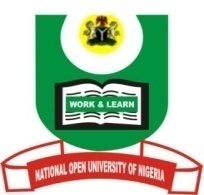 NATIONAL OPEN UNIVERSITY OF NIGERIAUniversity Village, Nnamdi Azikiwe Expressway, Pl0t 91, Cadastral Zone Jabi AbujaFACULTY OF ARTSJuly, 2017 ExaminationEND OF SEMESTER EXAMINATION 2017_1Programme: 		M.A Christian TheologyCourse Code: 	CTH 821 					3 Credit UnitsCourse Title: 		African Traditional Religious Mythology and CosmologyTime Allowed: 	3 hrsInstruction: 		Answer question One and any other Two questionsAssess the contributions of cosmogonic myths in African    Traditional Religion      (30 Marks) Discuss the major historical periods in the study of African Traditional Religion (20 Marks)  Outline the history of cosmology in pre-colonial African society (20 Marks)List and explain creation myths in African Traditional Religion (20 Marks)Define cosmology and briefly outline the trends hitherto in the study of African Traditional Religion (20 Marks)